2021 жылғы 21 маусымда Ұлан ауданының аумақтық сайлау комиссиясы мүшелері және учаскелік сайлау комиссияларының хатшыларына арналған «Қазақстан Республикасының аудандық маңызы бар қалалардың, ауылдардың, кенттердің, ауылдық округтерінің  әкімдерін сайлауын өткізу кезіндегі сайлау процесінің құқықтық негіздері және сайлау  комиссияларының жұмысын ұйымдастыру» тақырыбында оқыту семинары болып өтті. Семинардың басты мақсаты кейстік технологияларды қолдана отырып, сайлау заңнамасын білу және іскерлік ойындарды талқылау. Семинарды ШҚО бойынша ҚР Президенті жанындағы мемлекеттік басқару Академиясы филиалының арнайы оқытушылары, Шығыс Қазақстан облыстық аумақтық сайлау комиссия төрағасының орынбасары Алканова Жанар Ахметкалиевна және комиссия мүшесі Кудайбергенов Ерлан Сапарбекович өткізді.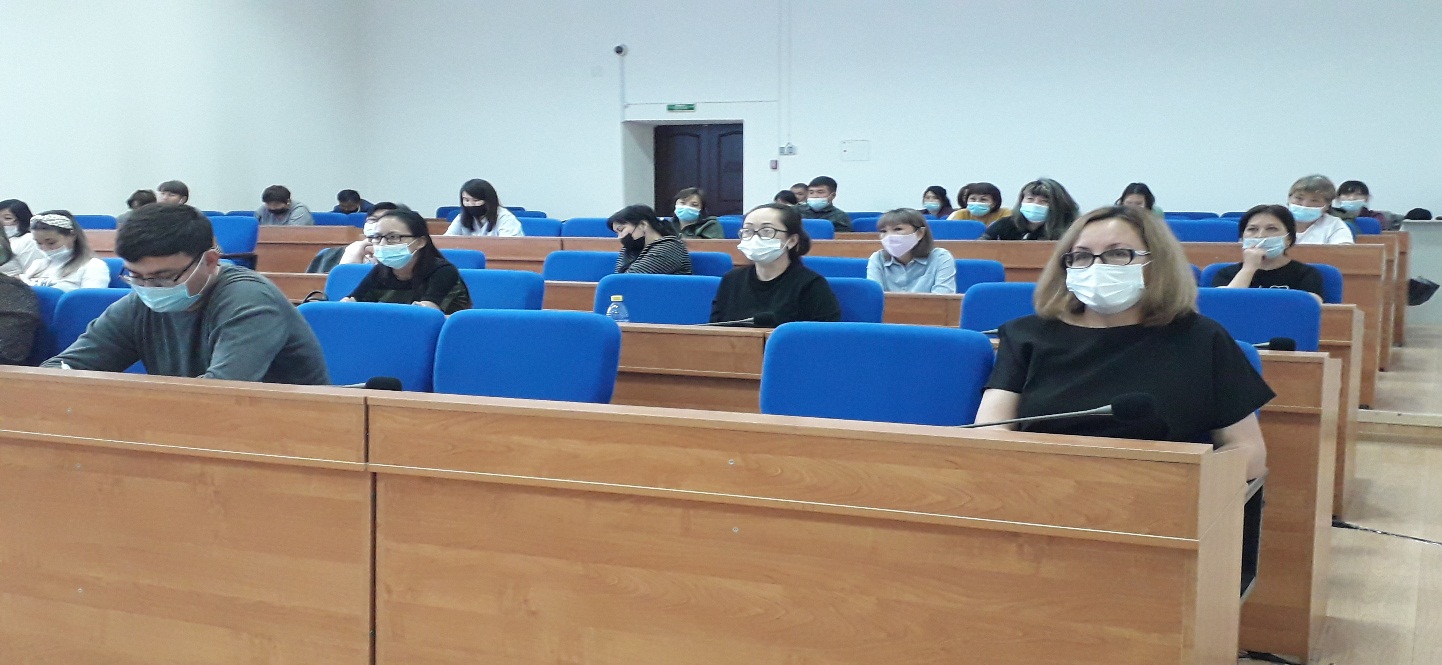 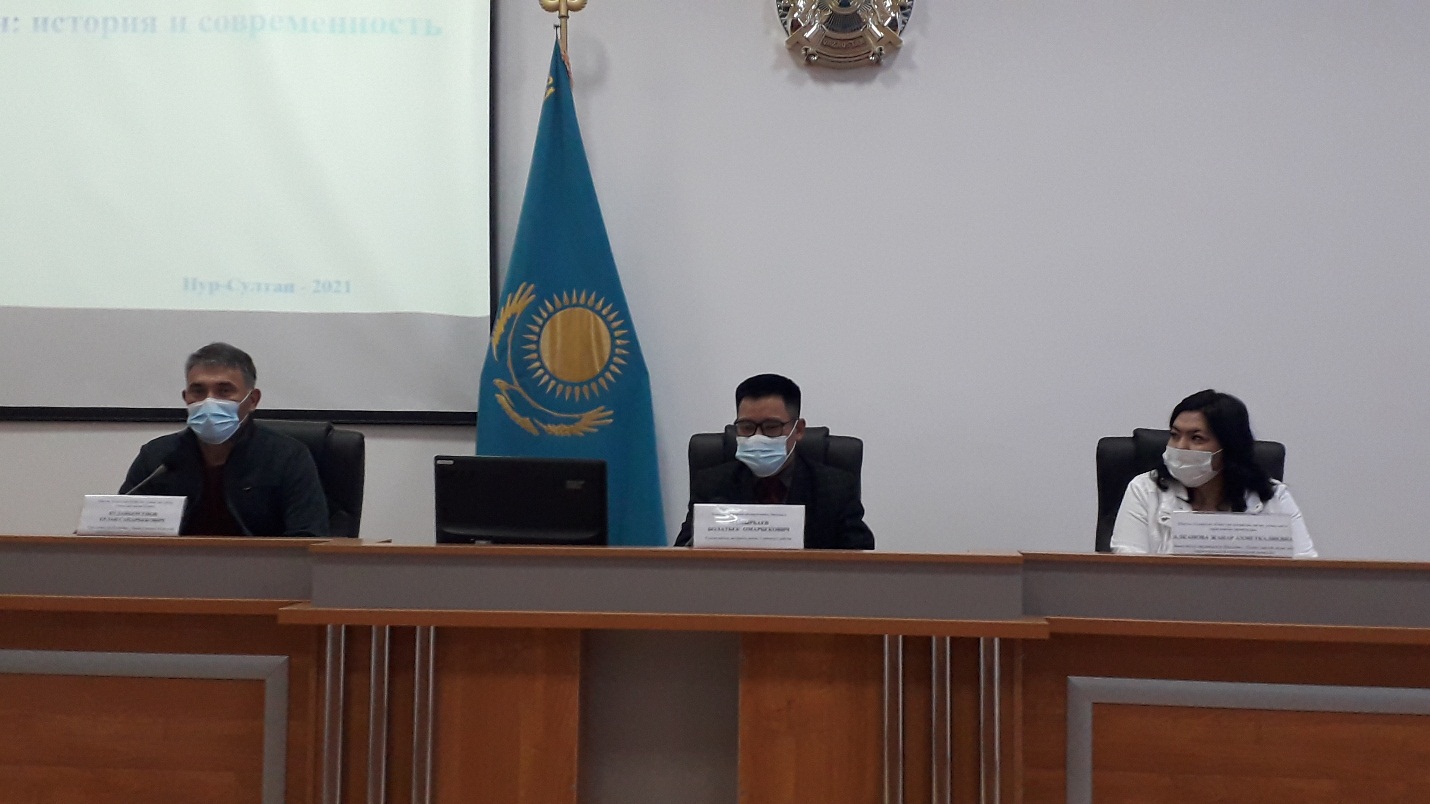 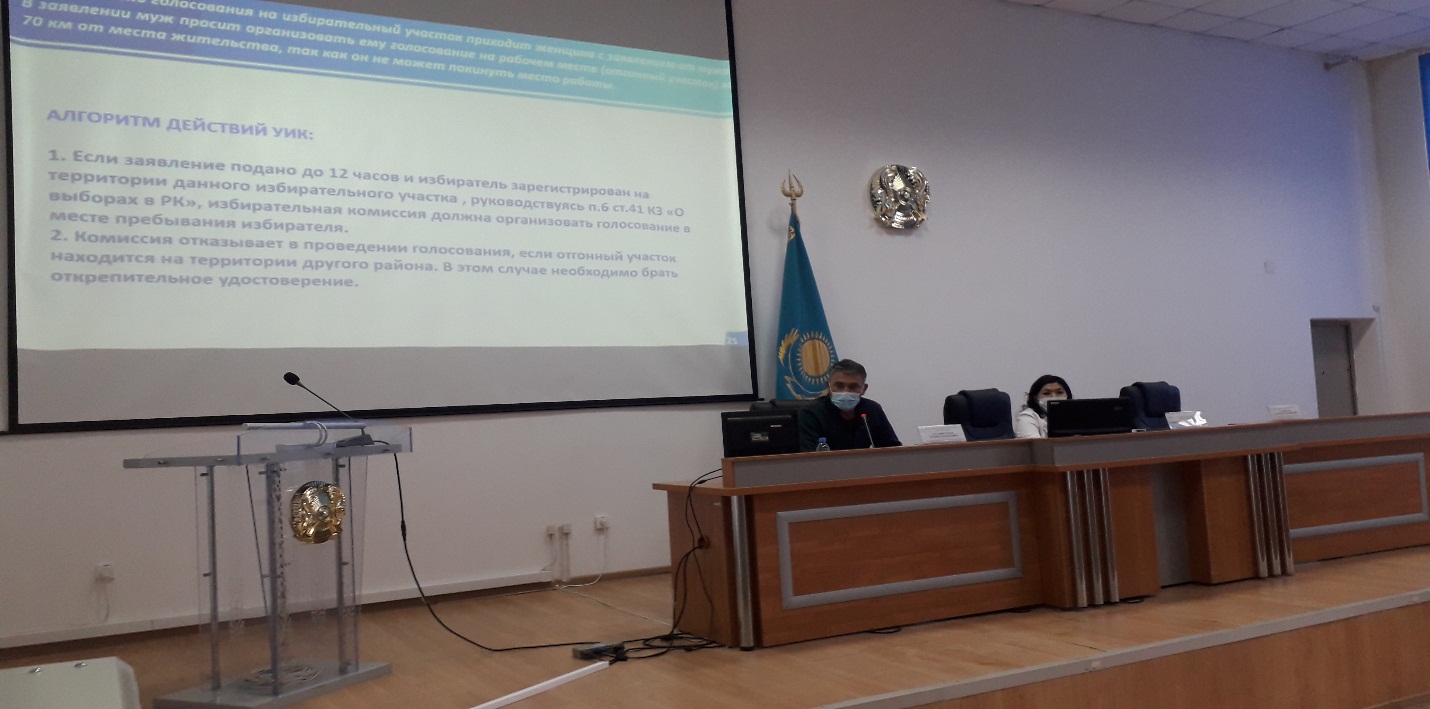 